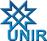 UNIVERSIDADE FEDERAL DE RONDÔNIA - UNIRPRÓ-REITORIA DE GRADUAÇÃO - PROGRADDIRETORIA DE REGULAÇÃO ACADÊMICAPROGRAMA DE MONITORIAAnexo a Resolução 388/CONSEARELATÓRIO DE ATIVIDADE MENSAL(FORMULÁRIO N° 08)*Anexar cópia do Plano de trabalho assinado pelo Professor Orientador e aluno (a) monitor, Ata do Departamento aprovando a renovação do monitor, Relatório Final, Avaliação do Professor Orientador, declaração de não acúmulo de bolsa (somente para bolsista) atestado de matrícula e histórico expedido pela DIRCA/SERCA ou chefe de departamento. Cite resumidamente as atividades neste período de acordo com o Plano de trabalhoEm _____/_____/_______.Obs: Carimbo e ciência do Chefe de Departamento._____________________Assinatura do Monitor___________________Assinatura do Orientador